ТИПОВОЕ КОНКУРСНОЕ ЗАДАНИЕДЛЯ РЕГИОНАЛЬНОГО ЧЕМПИОНАТА %РЕГИОН_NAME% чемпионатного цикла 2021-2022 гг.компетенции«СЕТЕВОЕ И СИСТЕМНОЕ АДМИНИСТРИРОВАНИЕ»для основной возрастной категории 16-22 годаКонкурсное задание включает в себя следующие разделы: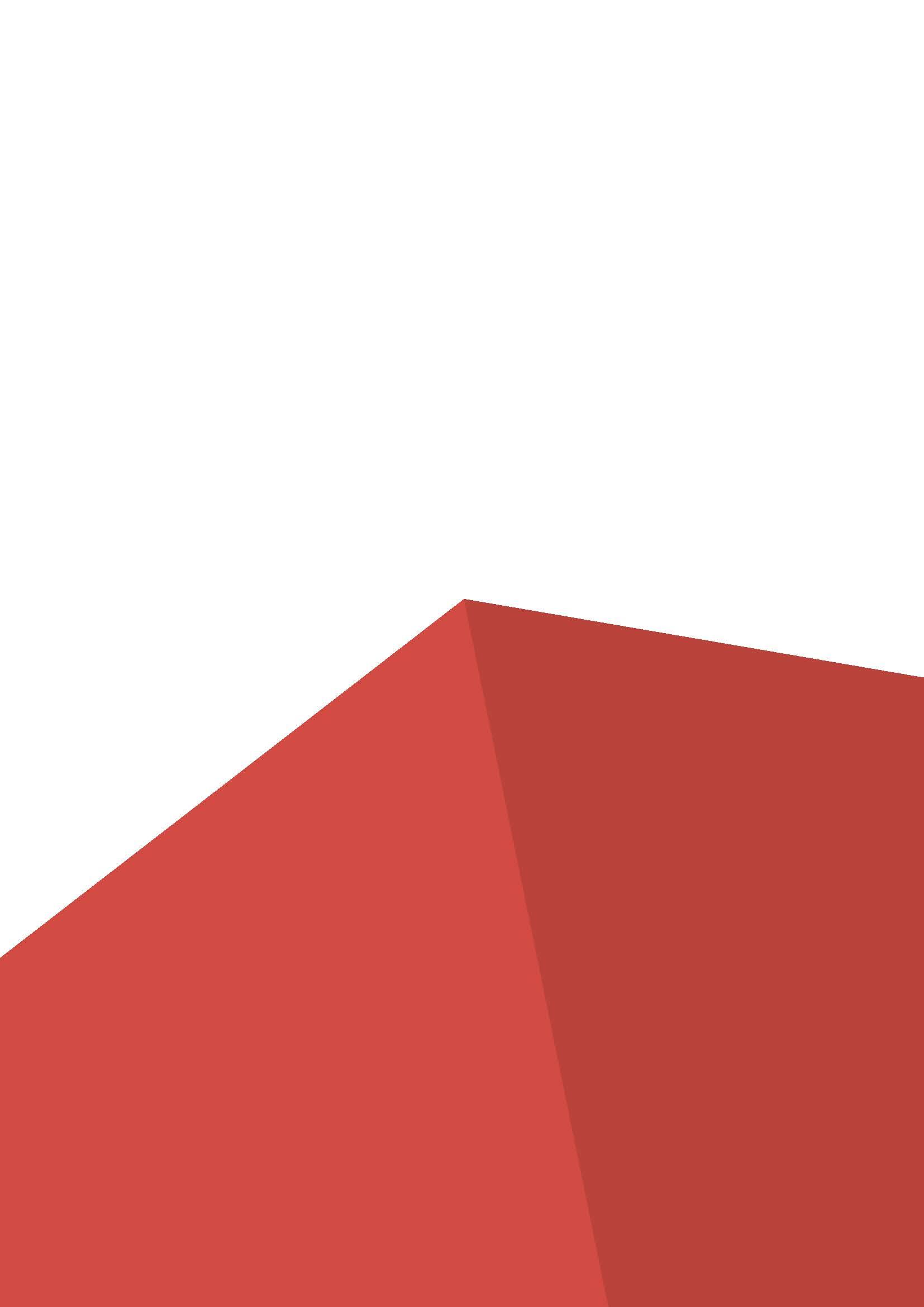 Форма участия в конкурсе: Индивидуальный конкурсОбщее время на выполнение задания: 15 ч Задание для конкурсаКонкурсное задание состоит из трех независимых модулей, которые участники выполняют последовательно в конкурсные дни C1, C2 и С3. Каждый модуль оценивается в день его проведения с использованием автоматизированных средств проверки. Инфраструктурные детали реализации конкурсного задания являются секретными до момента начала выполнения задания.Модули задания и необходимое время Таблица 1.Описание конкурсного заданияКомпания «SkillsCloud» является лидером на рынке разработки прикладных программных интерфейсов для анализа данных автоматизированных систем управления технологическими процессами. В 2021 году, с целью снижения капитальных затрат на содержание собственной информационной инфраструктуры, компания реализовывает пилотный проект по переходу на модель «инфраструктура как сервис» (IaaS) и тестирует размещение своих программных продуктов на инфраструктуре публичного облака Microsoft Azure, а также проводит отбор кандидатов для дальнейшей работы над данным проектом.В рамках практических испытаний, кандидатам будет предложено обеспечить отказоустойчивой инфраструктуры для функционирования специализированного веб-приложения в нескольких регионах присутствия основного заказчика. Техническое заданиеОбщие требования:с точки зрения внешних систем, данное веб-приложение должно быть доступно через единую точку входа — https://app.prefix.az.skillscloud.company (где prefix — индивидуальный идентификатор кандидата).при выходе из строя одного (или нескольких) экземпляров приложения (в том числе, при отказе одного или нескольких регионов или зон доступности), простой времени доступа к приложению не должен превышать 10 секунд;все входящие запросы к приложению из глобальной сети должны приниматься только с применением защищенных протоколов уровня приложенияПограничные платформы управления трафиком должны:обеспечивать полный доступ в глобальную сеть интернет для соответствующей региональной частной подсети;обеспечивать доступ к соответствующему региональному экземпляру веб-приложения для любых внешних систем;обеспечивать полную сетевую связность между региональными частными подсетямиПлатформы для размещения приложения должны:обеспечивать работу приложения и всех его функциональных зависимостей (описанных в документации к приложению);перенаправлять входящие запросы по незащищенному протоколу прикладного уровня на адрес основной точки входа;распределять входящие запросы между остальными региональными экземплярами приложения в случае, если локальный экземпляр приложения неисправен (возвращает HTTP код 5XX);реализовывать необходимые механизмы для автоматического перезапуска локального экземпляра приложения, в случае его отказа.Сценарии реализацииСценарий 1: «Пуско-наладка информационной инфраструктуры»В данном базовом сценарии кандидаты получают доступ к порталу управления облачной инфраструктурой Microsoft Azure, где в соответствующих регионах, в рамках изолированной группы ресурсов, созданы все необходимые базовые элементы — подсети, сетевые интерфейсы, DNS-зоны, Bastion-хосты, а также виртуальные машины:на границе глобальной и приватной сети каждого региона развернута специализированная виртуальная платформа для управления сетевым трафиком;в приватной сети каждого региона — виртуальная платформа для размещения приложения.Располагая данными ресурсами, кандидатам необходимо привести состояние инфраструктуры в полное соответствие с техническим заданием.Спецификация оценки сценарияВ рамках данного сценария оцениваются навыки самостоятельного выбора программных компонентов для реализации решения в соответствии с техническим заданием, обеспечивающих работу системы в следующих состояниях:Штатное состояние инфраструктуры — базовые проверки на выполнение условий доступности, в том числеОбеспечение доступа к внешним системам (8%)Межрегиональная связность (17%)Доступность веб приложения (22%)Аварийное состояние инфраструктуры — проверки выполнения условий доступности в случаях нарушения работы избыточных компонентов, в том числе:Отказоустойчивость межрегиональной сети (20%)Отказоустойчивость веб приложения (33%)Сценарий 2: «Аудит состояния инфраструктуры и устранение неисправностей»В данном сценарии кандидаты получают доступ к изолированной группе ресурсов, которая содержит преднастроенный экземпляр инфраструктуры, реализованной с учётом требований технического задания.  В рамках данной инфраструктуры, используя имеющиеся инструменты аудита, кандидатам необходимо провести аудит текущего состояния инфраструктуры, а также привести состояние инфраструктуры в полное соответствие с техническим заданием путём устранения найденных неисправностей.Спецификация оценки сценарияВ рамках данного сценария оцениваются навыки работы со штатными средствами аудита операционных систем, а также навыки работы с уже внедренными программными компонентами для реализации решения в соответствии с техническим заданием. Оценка производится по следующим доменам:Анализ состояния инфраструктуры — проверки результатов аудита, в том числеАудит платформ управления трафиком (20%)Аудит платформ для размещения приложения (13%)Аудит приложения и его основных зависимостей (16%)Устранение неисправностей — проверки выполнения условий доступности в случаях нарушения работы избыточных компонентов, в том числе:Отказоустойчивость межрегиональной сети (15%)Отказоустойчивость веб приложения (35%)Сценарий 3: «Автоматизация развертывания приложения и базового аудита»В данном сценарии кандидаты получают доступ к базовому репозиторию, а также описание входных и выходных данных. На основе данной информации кандидатам необходимо решить задачу автоматизации развертывания приложения и всех его основных компонентов, а также предусмотреть автоматический сбор базовой информации о платформах, на которых размещается приложение. Для тестирования своего решения кандидатам предоставляется доступ к изолированной группе ресурсов, которая содержит базовые экземпляры платформ для размещения приложения. Данный сценарий не предусматривает работу взаимодействие программное взаимодействие с платформами управления трафиком — предполагается, что данные платформы настроены и работают, таким образом являются “прозрачными” для кандидатов.Для выполнения задания по данному сценарию кандидатам необходимо зарегистрировать свой репозиторий кода, который содержит все необходимые элементы для развертывания приложения в соответствии с техническим заданием.Спецификация оценки сценарияВ рамках данного сценария оцениваются навыки работы с инструментами автоматизации и управления конфигурациями для реализации идемпотентного поведения конвейера автоматизации развертывания приложения в соответствии с техническим заданием. Оценка производится по следующим доменам:Доступность веб приложения (27%) Отказоустойчивость веб приложения (21%)Аудит платформ для размещения приложения (51%)Критерии оценки.Таблица 2.*данное разбиение по баллам является ознакомительным и может быть пересмотрено разработчиками конкурсного заданияНаименование модуляНаименование модуляСоревновательный день (С1, С2, С3)Время на заданиеAМодуль А: «Пуско-наладка информационной инфраструктуры»С15 чBМодуль B: «Аудит состояния инфраструктуры и устранение неисправностей»С25 чCМодуль С: «Автоматизация развертывания приложения»С35 чКритерийКритерийБаллыБаллыБаллыКритерийКритерийСудейские аспектыОбъективная оценкаОбщая оценкаAПуско-наладка информационной инфраструктуры03535BАудит состояния инфраструктуры и устранение неисправностей03030CАвтоматизация развертывания приложения03535ИтогоИтого0100100